E-MARKETING REQUESTS FOR THE HOLY QURAN AND OTHER ISLAMIC RESOURCESVol. 1From the Archive of Dr Umar AzamManchester, UKDecember 2011Soft copy of the whole quran arabicReply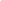 ....................................Request for soft copy of Holy QuranReplyPlz send me the soft copies of the things mention in your email.Rao Zafar Iqbal...................................Kindly send me the Holy Quran ,English and UrduReply....................................Subscribe meReplyDear Concerned, kindly subscribe me for these emails.
 
Regards,
Arsalan Ali.....................................SEND ME A COPY OF QURANReply..................................Entire Holy Quran (Urdu)ReplyDear Sir,

Please send me the soft copy of Entire Holy Quran in Urdu.

Thanks + Regards,

From,
Asim Ali
+923452453731.....................................(no subject)Reply.....................................Fw: REQUEST FREE SOFT COPY OF THE HOLY QURANReplyMASHALLAH .Kindly send them to kksaeed@hotmail.com----- Original Message -----From: DR UMAR ELAHI AZAM B.A., Ph.DTo: UMAR AZAMSent: Wednesday, December 07, 2011 9:06 AMSubject: REQUEST FREE SOFT COPY OF THE HOLY QURANAssalama Alaikum,I am distributing the entire Holy Quran and other, valuable  Islamic resources completely free by email .  Here is a concise list:1.    The Entire Holy Quran [Arabic]2.   The Entire Holy Quran [Urdu]3.   The Entire Holy Quran [English]4.   The Power of Durood Sharif5.   Aab-E-Kausar book of Durood Duas6.   Hajj E-Book7.   Duas E-BookTo request these resources FREE from me by email, please request to:softcopyofquran@gmail.comPlease supply a non-work e-mail address [e.g. YAHOO, GMAIL, HOTMAIL] as delivery will fail to a work e-mail address [too many kb].  Please tell your friends and relatives to make requests too – the more the better, and I am prepared to work hard. Also, please see my Website: www.dr-umar-azam.comDr Umar Elahi Azam-- 
.
.
To unsubscribe from this group, send email to
sourcepak1+unsubscribe@googlegroups.com.....................................Soft Copy of QuranReplyAssalam Alaikum,
 
As per your email, please send me the soft copy of Quran.
 
Thanks.
 
Regards,Tabish Hyder
Tel: 0306-2414547

Email Disclaimer 
The information in this e-mail is confidential and may be legally privileged. It is intended solely for the addressee. Access to this e-mail by anyone else is unauthorized.

If you are not the intended recipient, any disclosure, copying, distribution or any action taken or omitted to be taken in reliance on it, is prohibited and may be unlawful. 

I cannot guarantee that e-mail communications are secure or error-free, as information could be intercepted, corrupted, amended, lost, destroyed, arrive late or incomplete, or contain viruses. 
 ....................................Soft Copy of QuranReplyarsalandotweb@gmail.comThanks & Regards;Arsalan Siddiqui.Electro Computer INC......................................JazakAllahReplyDear Sir,Please send me soft copies as mentioned in your email.warm regards,Naveed Ahmed Zafar..................................Power of durad shareefReply...................................Requied Duas - e - BookReplyDear sir / madam,

Please send me subject book through e.mail.

reg.
arshad ali...................................Request free soft copy of the HOLY QURANReplyAssalam-O-AlikumDear sir,Pls send entire Holy Quran with Urdu translate on my yahoo id asifahmed621@yahoo.com.RegardsAsif Ahmed.....................................REQUEST FREE SOFT COPY OF THE HOLY QURANReplyCan you please send me the stuff on this email IDregards,Shireen.....................................copy of quran in ArabicReply Pl.send me the soft copy of holy quran in Arabic.Thankyou in advance Prof.Dr.S. Tabassum......................................SOFT COPY OF QURAN.ReplyPLEASE SEND.JAZAK ALLAH.BEST REGARDS,ASHRAF USMAN......................................power of darudReplysir please send power of Darud......................................Request for Free Quran in Soft formReplyDear Sir,Kindly send the soft form in below e-mail:Librarianahmadali@yahoo.comWarm regards,Ahmad AliHuman Resource AssistantWärtsilä Pakistan (Pvt) Ltd.16 km Raiwind Road,LahorePakistanSwitchboard No:    + 92 42 3541 8846Fax No:                   + 92 42 3541 9871Mobile  phone No  + 92 300 8441546E-mail:            ahmad.ali@wartsila.com      Website:          www.wartsila.comFollow us on:         For additional information about Wärtsilä Corporation, please visit our website at http://www.wartsila.com/services. Service works and products supplied by a company belonging to Wärtsilä Corporation are subject to the applicable Wärtsilä General Terms and Conditions set forth on our website. All rights reserved.This email (including attachments) is confidential, may be legally privileged and is intended solely for the use of the intended addressee. If you suspect that you have received this email by mistake, please promptly notify the sender by telephone or a return email and destroy all copies of this email. Please note that reading, disclosing as well as any other kind of processing of this email by anyone else but the intended addressee is strictly prohibited and may also be unlawful. Please consider the environment before printing this e-mail.....................................Quran in UrduReplyhey can you plz send me a copy of Quran in Urdu . May Allah give you blessed you with happiness in here after,Regards,Usman Khan......................................Request.ReplyAsalamualaikum.Respected Dear,Please send me the electronic copies for the Islamic Resources on this email id.thanks,Jazak Allah,with regards,Nauman Bashir............................................................................REQUEST FREE SOFT COPY OF THE HOLY QURANReplyplease send the softcopy of Holy Quran.......................................Soft copy of holy QuranReplyDear Sir,Please send me the soft copies and Holy Quran and other soft copies you have mentioned in your email.Regards,Sohail......................................Holy Quran in UrduReplyAOA     Please send me Quran-e-Pak in urdu on below email.Jazzak Allah.mohammadrazak@hotmail.commrazak61@gmail.com      Regards,Muhammad Razzak    SM MM&BB   RGM-II BZ KhiTel: 021-3412-0533......................................REQUESTReplyAasalam o Aliekum,Kindly send me full quran in Arabic and UrduJazak allahM. Hanif My email is313mohb@gmail.com......................................XE-MARKETING REQUESTSXhide details Dec 7XE-MARKETING REQUESTSXhide details Dec 7XE-MARKETING REQUESTSXhide details Dec 7XE-MARKETING REQUESTSXhide details Dec 7XE-MARKETING REQUESTSXhide details Dec 7XE-MARKETING REQUESTSXhide details Dec 7XE-MARKETING REQUESTSXhide details Dec 7E-MARKETING REQUESTSXhide details Dec 7XE-MARKETING REQUESTSXhide details Dec 7XE-MARKETING REQUESTSXhide details Dec 7XE-MARKETING REQUESTSXhide details Dec 7XE-MARKETING REQUESTSXhide details Dec 7please send me the copy of the power of durad shareef

thanking youXE-MARKETING REQUESTSXhide details Dec 7XE-MARKETING REQUESTSXhide details Dec 7E-MARKETING REQUESTSXhide details Dec 7XE-MARKETING REQUESTSXhide details Dec 7E-MARKETING REQUESTSXhide details Dec 7XE-MARKETING REQUESTSXhide details Dec 7XE-MARKETING REQUESTSXhide details Dec 7XE-MARKETING REQUESTSXhide details Dec 7XE-MARKETING REQUESTSXhide details Dec 7Holy Quran in urdu and english versionReplyDear Plz send me soft copies of Holy Quran in both english and urduXE-MARKETING REQUESTSXhide details Dec 7XE-MARKETING REQUESTSXhide details Dec 7XE-MARKETING REQUESTSXhide details Dec 7XE-MARKETING REQUESTSXhide details Dec 7